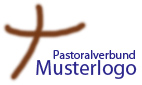  Was muss ich tun?Vereinbarung treffen, welches Wiedervorlagesystem genutzt werden soll (z.B. Pultordner, Hängeregister, …)Festlegen, wie mit der Wiedervorlage gearbeitet werden sollFestlegen, wo Standort/Ablageplatz der Wiedervorlage istVereinbarung beschreiben/dokumentierenVereinbarung allen zugänglich machen / alle Beteiligten informierenMit der Wiedervorlage – wie vereinbart - arbeiten Was muss ich beachten? Weitere Informationen:---Abgesprochenes Vorgehen zu diesem Arbeitsbereich:Abgesprochenes Vorgehen zu diesem Arbeitsbereich:1.Folgende Vereinbarungen wurden getroffen ….2.Die Vereinbarung zur Arbeit mit der Wiedervorlage ist abgelegt unter ….3.4.5.6.